Weather during the previous forecast periodAccording to meteorological data recorded at Agro meteorological Observatory, Pusa (Bihar), average maximum and minimum temperature were 36.3°C and 28.5°C respectively. Average relative humidity was 81 percent at 0700 hrs. and 67 percent at 1400 hrs. Soil temperature at 5 cm depth was 29.8°C at 0700 hrs. and 33.7°C at 1400 hrs. Average wind speed, daily sunshine hours and average daily evaporation were 9.7 km/hr. 7.9 hours and 5.6 mm respectively. High temperature and dry condition prevailed over north Bihar districts. Medium Range Weather Forecast(21– 25 July, 2018)(Begusarai)Advisory for the farmers(A. Sattar)(Nodal Officer)Weather during the previous forecast periodAccording to meteorological data recorded at Agro meteorological Observatory, Pusa (Bihar), average maximum and minimum temperature were 36.3°C and 28.5°C respectively. Average relative humidity was 81 percent at 0700 hrs. and 67 percent at 1400 hrs. Soil temperature at 5 cm depth was 29.8°C at 0700 hrs. and 33.7°C at 1400 hrs. Average wind speed, daily sunshine hours and average daily evaporation were 9.7 km/hr. 7.9 hours and 5.6 mm respectively. High temperature and dry condition prevailed over north Bihar districts. Medium Range Weather Forecast(21– 25 July, 2018)(Darbhanga)Advisory for the farmers(A. Sattar)(Nodal Officer)Weather during the previous forecast periodAccording to meteorological data recorded at Agro meteorological Observatory, Pusa (Bihar), average maximum and minimum temperature were 36.3°C and 28.5°C respectively. Average relative humidity was 81 percent at 0700 hrs. and 67 percent at 1400 hrs. Soil temperature at 5 cm depth was 29.8°C at 0700 hrs. and 33.7°C at 1400 hrs. Average wind speed, daily sunshine hours and average daily evaporation were 9.7 km/hr. 7.9 hours and 5.6 mm respectively. High temperature and dry condition prevailed over north Bihar districts. Medium Range Weather Forecast(21– 25 July, 2018)(East Champaran)Advisory for the farmers(A. Sattar)(Nodal Officer)Weather during the previous forecast periodAccording to meteorological data recorded at Agro meteorological Observatory, Pusa (Bihar), average maximum and minimum temperature were 36.3°C and 28.5°C respectively. Average relative humidity was 81 percent at 0700 hrs. and 67 percent at 1400 hrs. Soil temperature at 5 cm depth was 29.8°C at 0700 hrs. and 33.7°C at 1400 hrs. Average wind speed, daily sunshine hours and average daily evaporation were 9.7 km/hr. 7.9 hours and 5.6 mm respectively. High temperature and dry condition prevailed over north Bihar districts. Medium Range Weather Forecast(21– 25 July, 2018)(Gopalganj)Advisory for the farmers(A. Sattar)(Nodal Officer)Weather during the previous forecast periodAccording to meteorological data recorded at Agro meteorological Observatory, Pusa (Bihar), average maximum and minimum temperature were 36.3°C and 28.5°C respectively. Average relative humidity was 81 percent at 0700 hrs. and 67 percent at 1400 hrs. Soil temperature at 5 cm depth was 29.8°C at 0700 hrs. and 33.7°C at 1400 hrs. Average wind speed, daily sunshine hours and average daily evaporation were 9.7 km/hr. 7.9 hours and 5.6 mm respectively. High temperature and dry condition prevailed over north Bihar districts. Medium Range Weather Forecast(21– 25 July, 2018)(Madhubani)Advisory for the farmers(A. Sattar)(Nodal Officer)Weather during the previous forecast periodAccording to meteorological data recorded at Agro meteorological Observatory, Pusa (Bihar), average maximum and minimum temperature were 36.3°C and 28.5°C respectively. Average relative humidity was 81 percent at 0700 hrs. and 67 percent at 1400 hrs. Soil temperature at 5 cm depth was 29.8°C at 0700 hrs. and 33.7°C at 1400 hrs. Average wind speed, daily sunshine hours and average daily evaporation were 9.7 km/hr. 7.9 hours and 5.6 mm respectively. High temperature and dry condition prevailed over north Bihar districts. Medium Range Weather Forecast(21– 25 July, 2018)(Muzaffarpur)Advisory for the farmers(A. Sattar)(Nodal Officer)Weather during the previous forecast periodAccording to meteorological data recorded at Agro meteorological Observatory, Pusa (Bihar), average maximum and minimum temperature were 36.3°C and 28.5°C respectively. Average relative humidity was 81 percent at 0700 hrs. and 67 percent at 1400 hrs. Soil temperature at 5 cm depth was 29.8°C at 0700 hrs. and 33.7°C at 1400 hrs. Average wind speed, daily sunshine hours and average daily evaporation were 9.7 km/hr. 7.9 hours and 5.6 mm respectively. High temperature and dry condition prevailed over north Bihar districts. Medium Range Weather Forecast(21– 25 July, 2018)(Samastipur)Advisory for the farmers(A. Sattar)(Nodal Officer)Weather during the previous forecast periodAccording to meteorological data recorded at Agro meteorological Observatory, Pusa (Bihar), average maximum and minimum temperature were 36.3°C and 28.5°C respectively. Average relative humidity was 81 percent at 0700 hrs. and 67 percent at 1400 hrs. Soil temperature at 5 cm depth was 29.8°C at 0700 hrs. and 33.7°C at 1400 hrs. Average wind speed, daily sunshine hours and average daily evaporation were 9.7 km/hr. 7.9 hours and 5.6 mm respectively. High temperature and dry condition prevailed over north Bihar districts. Medium Range Weather Forecast(21– 25 July, 2018)(Saran)Advisory for the farmers(A. Sattar)(Nodal Officer)Weather during the previous forecast periodAccording to meteorological data recorded at Agro meteorological Observatory, Pusa (Bihar), average maximum and minimum temperature were 36.3°C and 28.5°C respectively. Average relative humidity was 81 percent at 0700 hrs. and 67 percent at 1400 hrs. Soil temperature at 5 cm depth was 29.8°C at 0700 hrs. and 33.7°C at 1400 hrs. Average wind speed, daily sunshine hours and average daily evaporation were 9.7 km/hr. 7.9 hours and 5.6 mm respectively. High temperature and dry condition prevailed over north Bihar districts. Medium Range Weather Forecast(21– 25 July, 2018)(Shivhar)Advisory for the farmers(A. Sattar)(Nodal Officer)Weather during the previous forecast periodAccording to meteorological data recorded at Agro meteorological Observatory, Pusa (Bihar), average maximum and minimum temperature were 36.3°C and 28.5°C respectively. Average relative humidity was 81 percent at 0700 hrs. and 67 percent at 1400 hrs. Soil temperature at 5 cm depth was 29.8°C at 0700 hrs. and 33.7°C at 1400 hrs. Average wind speed, daily sunshine hours and average daily evaporation were 9.7 km/hr. 7.9 hours and 5.6 mm respectively. High temperature and dry condition prevailed over north Bihar districts. Medium Range Weather Forecast(21– 25 July, 2018)(Sitamarhi)Advisory for the farmers(A. Sattar)(Nodal Officer)Weather during the previous forecast periodAccording to meteorological data recorded at Agro meteorological Observatory, Pusa (Bihar), average maximum and minimum temperature were 36.3°C and 28.5°C respectively. Average relative humidity was 81 percent at 0700 hrs. and 67 percent at 1400 hrs. Soil temperature at 5 cm depth was 29.8°C at 0700 hrs. and 33.7°C at 1400 hrs. Average wind speed, daily sunshine hours and average daily evaporation were 9.7 km/hr. 7.9 hours and 5.6 mm respectively. High temperature and dry condition prevailed over north Bihar districts. Medium Range Weather Forecast(21– 25 July, 2018)(Siwan)Advisory for the farmers(A. Sattar)(Nodal Officer)Weather during the previous forecast periodAccording to meteorological data recorded at Agro meteorological Observatory, Pusa (Bihar), average maximum and minimum temperature were 36.3°C and 28.5°C respectively. Average relative humidity was 81 percent at 0700 hrs. and 67 percent at 1400 hrs. Soil temperature at 5 cm depth was 29.8°C at 0700 hrs. and 33.7°C at 1400 hrs. Average wind speed, daily sunshine hours and average daily evaporation were 9.7 km/hr. 7.9 hours and 5.6 mm respectively. High temperature and dry condition prevailed over north Bihar districts. Medium Range Weather Forecast(21– 25 July, 2018)(Vaishali)Advisory for the farmers(A. Sattar)(Nodal Officer)Weather during the previous forecast periodAccording to meteorological data recorded at Agro meteorological Observatory, Pusa (Bihar), average maximum and minimum temperature were 36.3°C and 28.5°C respectively. Average relative humidity was 81 percent at 0700 hrs. and 67 percent at 1400 hrs. Soil temperature at 5 cm depth was 29.8°C at 0700 hrs. and 33.7°C at 1400 hrs. Average wind speed, daily sunshine hours and average daily evaporation were 9.7 km/hr. 7.9 hours and 5.6 mm respectively. High temperature and dry condition prevailed over north Bihar districts. Medium Range Weather Forecast(21– 25 July, 2018)(West Champaran)Advisory for the farmers(A. Sattar)(Nodal Officer)GRAMIN KRISHI MAUSAM SEWA (GKMS)AGRO-METEOROLOGY DIVISIONDr. Rajendra Prasad Central Agricultural University, Pusa Samastipur, Bihar -848 125GRAMIN KRISHI MAUSAM SEWA (GKMS)AGRO-METEOROLOGY DIVISIONDr. Rajendra Prasad Central Agricultural University, Pusa Samastipur, Bihar -848 125GRAMIN KRISHI MAUSAM SEWA (GKMS)AGRO-METEOROLOGY DIVISIONDr. Rajendra Prasad Central Agricultural University, Pusa Samastipur, Bihar -848 125Bulletin No. 52Date: Friday, 20 July, 2018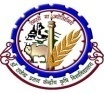   Phone No : 06274-240266Weather parameters21 July22 July23 July24 July25 JulyRemarksRainfall(mm)55555Scattered rainfallMax. T (°C)3738383737Maximum temperature will remain between 37-38°C and the minimum between 28-29°C.Mini. T (°C)2828292928Maximum temperature will remain between 37-38°C and the minimum between 28-29°C.Cloud cover (okta)66777Cloudy skyMax Relative Humidity (%)8585859090Min Relative Humidity (%)5050555555Wind speed (kmph)1515101010Wind direction(deg)EasterlyEasterlyWesterlyWesterlyWesterlyWesterly/EasterlyCropPhenophases Advisory (Based on weather forecast)RiceTransplantingIn view of weak monsoon phase during the forecasted period, farmers are advised to continue to provide life saving irrigation. They should avoid transplanting in the upland areas.Turmeric, elephant footyam, Sugarcane_In view of high temperature and prolong dry spell, farmers are advised to give irrigation to standing crops such as turmeric, elephant footyam and sugarcane. Weeding is advised in turmeric crop.YambeanSowingSowing of yam bean is advised in upland areas. Rajendra Mishrikand-1 and Rajendra Mishrikand-2 varieties are recommended for sowing in North Bihar. Sesamum (Til) SowingComplete the sowing of sesamum crop at the earliest. Krishna, Kaakee safed, Kalika, Pragati varieties are recommended for sowing in North Bihar. Seed rate@ 4kg/ha is suggested. Before sowing, seed should be treated with Thiram@2gm/kg of seed.Kharif maizeEarly vegetative to Knee high stage In the kharif maize crop which is in 30-35 days stage, it is advised to do the earthing-up operation after removing weeds from the fields and application of 40 kg urea per hectare is suggested.SunflowerSowing Complete the sowing of sunflower crop at the earliest in the upland and medium land areas. Mordane, Surya, CO-1, Pairadevik and DRSF-108 for composite and BSH-1, KBSH-1, KBSH-44 and MSFH-1, MSHF-8 for hybrid varieties of sunflower is recommended for sowing in North Bihar.Seed should be treated with Thiram/Captaaf @ 2.5 gram/ kg of seed. Green gram/Black gramSowingSowing of Green gram (Mung bean) & Black gram (Urd) is advised in the upland areas. Application of 20 kg Nitrogen, 45 kg Phosphorus, 20kg Potash and 20 kg sulphur/ha is advised during land preparation. HUM-16 variety for Mung bean and Pant Urd-19, Pant Urd-31, Uttra and Navin varieties for Urd are recommended for sowing in North Bihar. Treated seed with rhizobium culture should be applied. Seed rate@20-25 kg/hectare with planting distance 30X10 cm is advised.   GRAMIN KRISHI MAUSAM SEWA (GKMS)AGRO-METEOROLOGY DIVISIONDr. Rajendra Prasad Central Agricultural University, Pusa Samastipur, Bihar -848 125GRAMIN KRISHI MAUSAM SEWA (GKMS)AGRO-METEOROLOGY DIVISIONDr. Rajendra Prasad Central Agricultural University, Pusa Samastipur, Bihar -848 125GRAMIN KRISHI MAUSAM SEWA (GKMS)AGRO-METEOROLOGY DIVISIONDr. Rajendra Prasad Central Agricultural University, Pusa Samastipur, Bihar -848 125Bulletin No. 52Date: Friday, 20 July, 2018  Phone No : 06274-240266Weather parameters21 July22 July23 July24 July25 JulyRemarksRainfall(mm)55555Scattered rainfallMax. T (°C)3738383737Maximum temperature will remain between 37-38°C and the minimum between 28- 29°C.Mini. T (°C)2828292928Maximum temperature will remain between 37-38°C and the minimum between 28- 29°C.Cloud cover (okta)66777Cloudy skyMax Relative Humidity (%)8585859090Min Relative Humidity (%)5050555555Wind speed (kmph)1515101010Wind direction(deg)EasterlyEasterlyEasterlyWesterlyWesterlyWesterly/EasterlyCropPhenophases Advisory (Based on weather forecast)RiceTransplantingIn view of weak monsoon phase during the forecasted period, farmers are advised to continue to provide life saving irrigation. They should avoid transplanting in the upland areas.Turmeric, elephant footyam, Sugarcane_In view of high temperature and prolong dry spell, farmers are advised to give irrigation to standing crops such as turmeric, elephant footyam and sugarcane. Weeding is advised in turmeric crop.YambeanSowingSowing of yam bean is advised in upland areas. Rajendra Mishrikand-1 and Rajendra Mishrikand-2 varieties are recommended for sowing in North Bihar. Sesamum (Til) SowingComplete the sowing of sesamum crop at the earliest. Krishna, Kaakee safed, Kalika, Pragati varieties are recommended for sowing in North Bihar. Seed rate@ 4kg/ha is suggested. Before sowing, seed should be treated with Thiram@2gm/kg of seed.Kharif maizeEarly vegetative to Knee high stage In the kharif maize crop which is in 30-35 days stage, it is advised to do the earthing-up operation after removing weeds from the fields and application of 40 kg urea per hectare is suggested.SunflowerSowing Complete the sowing of sunflower crop at the earliest in the upland and medium land areas. Mordane, Surya, CO-1, Pairadevik and DRSF-108 for composite and BSH-1, KBSH-1, KBSH-44 and MSFH-1, MSHF-8 for hybrid varieties of sunflower is recommended for sowing in North Bihar.Seed should be treated with Thiram/Captaaf @ 2.5 gram/ kg of seed. Green gram/Black gramSowingSowing of Green gram (Mung bean) & Black gram (Urd) is advised in the upland areas. Application of 20 kg Nitrogen, 45 kg Phosphorus, 20kg Potash and 20 kg sulphur/ha is advised during land preparation. HUM-16 variety for Mung bean and Pant Urd-19, Pant Urd-31, Uttra and Navin varieties for Urd are recommended for sowing in North Bihar. Treated seed with rhizobium culture should be applied. Seed rate@20-25 kg/hectare with planting distance 30X10 cm is advised.   GRAMIN KRISHI MAUSAM SEWA (GKMS)AGRO-METEOROLOGY DIVISIONDr. Rajendra Prasad Central Agricultural University, Pusa Samastipur, Bihar -848 125GRAMIN KRISHI MAUSAM SEWA (GKMS)AGRO-METEOROLOGY DIVISIONDr. Rajendra Prasad Central Agricultural University, Pusa Samastipur, Bihar -848 125GRAMIN KRISHI MAUSAM SEWA (GKMS)AGRO-METEOROLOGY DIVISIONDr. Rajendra Prasad Central Agricultural University, Pusa Samastipur, Bihar -848 125Bulletin No. 52Date: Friday, 20 July, 2018  Phone No : 06274-240266Weather parameters21 July22 July23 July24 July25 JulyRemarksRainfall(mm)55555Scattered rainfallMax. T (°C)3838393838Maximum temperature will remain between 38-39°C and the minimum between 28- 29°C.Mini. T (°C)2828282928Maximum temperature will remain between 38-39°C and the minimum between 28- 29°C.Cloud cover (okta)66777Cloudy skyMax Relative Humidity (%)8585859090Min Relative Humidity (%)5050555555Wind speed (kmph)1515101010Wind direction(deg)EasterlyEasterlyEasterlyWesterlyWesterlyWesterly/EasterlyCropPhenophases Advisory (Based on weather forecast)RiceTransplantingIn view of weak monsoon phase during the forecasted period, farmers are advised to continue to provide life saving irrigation. They should avoid transplanting in the upland areas.Turmeric, elephant footyam, Sugarcane_In view of high temperature and prolong dry spell, farmers are advised to give irrigation to standing crops such as turmeric, elephant footyam and sugarcane. Weeding is advised in turmeric crop.YambeanSowingSowing of yam bean is advised in upland areas. Rajendra Mishrikand-1 and Rajendra Mishrikand-2 varieties are recommended for sowing in North Bihar. Sesamum (Til) SowingComplete the sowing of sesamum crop at the earliest. Krishna, Kaakee safed, Kalika, Pragati varieties are recommended for sowing in North Bihar. Seed rate@ 4kg/ha is suggested. Before sowing, seed should be treated with Thiram@2gm/kg of seed.Kharif maizeEarly vegetative to Knee high stage In the kharif maize crop which is in 30-35 days stage, it is advised to do the earthing-up operation after removing weeds from the fields and application of 40 kg urea per hectare is suggested.SunflowerSowing Complete the sowing of sunflower crop at the earliest in the upland and medium land areas. Mordane, Surya, CO-1, Pairadevik and DRSF-108 for composite and BSH-1, KBSH-1, KBSH-44 and MSFH-1, MSHF-8 for hybrid varieties of sunflower is recommended for sowing in North Bihar.Seed should be treated with Thiram/Captaaf @ 2.5 gram/ kg of seed. Green gram/Black gramSowingSowing of Green gram (Mung bean) & Black gram (Urd) is advised in the upland areas. Application of 20 kg Nitrogen, 45 kg Phosphorus, 20kg Potash and 20 kg sulphur/ha is advised during land preparation. HUM-16 variety for Mung bean and Pant Urd-19, Pant Urd-31, Uttra and Navin varieties for Urd are recommended for sowing in North Bihar. Treated seed with rhizobium culture should be applied. Seed rate@20-25 kg/hectare with planting distance 30X10 cm is advised.   GRAMIN KRISHI MAUSAM SEWA (GKMS)AGRO-METEOROLOGY DIVISIONDr. Rajendra Prasad Central Agricultural University, Pusa Samastipur, Bihar -848 125GRAMIN KRISHI MAUSAM SEWA (GKMS)AGRO-METEOROLOGY DIVISIONDr. Rajendra Prasad Central Agricultural University, Pusa Samastipur, Bihar -848 125GRAMIN KRISHI MAUSAM SEWA (GKMS)AGRO-METEOROLOGY DIVISIONDr. Rajendra Prasad Central Agricultural University, Pusa Samastipur, Bihar -848 125Bulletin No. 52Date: Friday, 20 July, 2018  Phone No : 06274-240266Weather parameters21 July22 July23 July24 July25 JulyRemarksRainfall(mm)55555Scattered rainfallMax. T (°C)3838393838Maximum temperature will remain between 38-39°C and the minimum between 28- 29°C.Mini. T (°C)2828282928Maximum temperature will remain between 38-39°C and the minimum between 28- 29°C.Cloud cover (okta)66677Cloudy skyMax Relative Humidity (%)8585859090Min Relative Humidity (%)5050555555Wind speed (kmph)1515101010Wind direction(deg)EasterlyEasterlyEasterlyWesterlyWesterlyWesterly/EasterlyCropPhenophases Advisory (Based on weather forecast)RiceTransplantingIn view of weak monsoon phase during the forecasted period, farmers are advised to continue to provide life saving irrigation. They should avoid transplanting in the upland areas.Turmeric, elephant footyam, Sugarcane_In view of high temperature and prolong dry spell, farmers are advised to give irrigation to standing crops such as turmeric, elephant footyam and sugarcane. Weeding is advised in turmeric crop.YambeanSowingSowing of yam bean is advised in upland areas. Rajendra Mishrikand-1 and Rajendra Mishrikand-2 varieties are recommended for sowing in North Bihar. Sesamum (Til) SowingComplete the sowing of sesamum crop at the earliest. Krishna, Kaakee safed, Kalika, Pragati varieties are recommended for sowing in North Bihar. Seed rate@ 4kg/ha is suggested. Before sowing, seed should be treated with Thiram@2gm/kg of seed.Kharif maizeEarly vegetative to Knee high stage In the kharif maize crop which is in 30-35 days stage, it is advised to do the earthing-up operation after removing weeds from the fields and application of 40 kg urea per hectare is suggested.SunflowerSowing Complete the sowing of sunflower crop at the earliest in the upland and medium land areas. Mordane, Surya, CO-1, Pairadevik and DRSF-108 for composite and BSH-1, KBSH-1, KBSH-44 and MSFH-1, MSHF-8 for hybrid varieties of sunflower is recommended for sowing in North Bihar.Seed should be treated with Thiram/Captaaf @ 2.5 gram/ kg of seed. Green gram/Black gramSowingSowing of Green gram (Mung bean) & Black gram (Urd) is advised in the upland areas. Application of 20 kg Nitrogen, 45 kg Phosphorus, 20kg Potash and 20 kg sulphur/ha is advised during land preparation. HUM-16 variety for Mung bean and Pant Urd-19, Pant Urd-31, Uttra and Navin varieties for Urd are recommended for sowing in North Bihar. Treated seed with rhizobium culture should be applied. Seed rate@20-25 kg/hectare with planting distance 30X10 cm is advised.   GRAMIN KRISHI MAUSAM SEWA (GKMS)AGRO-METEOROLOGY DIVISIONDr. Rajendra Prasad Central Agricultural University, Pusa Samastipur, Bihar -848 125GRAMIN KRISHI MAUSAM SEWA (GKMS)AGRO-METEOROLOGY DIVISIONDr. Rajendra Prasad Central Agricultural University, Pusa Samastipur, Bihar -848 125GRAMIN KRISHI MAUSAM SEWA (GKMS)AGRO-METEOROLOGY DIVISIONDr. Rajendra Prasad Central Agricultural University, Pusa Samastipur, Bihar -848 125Bulletin No. 52Date: Friday, 20 July, 2018  Phone No : 06274-240266Weather parameters21 July22 July23 July24 July25 JulyRemarksRainfall(mm)55555Scattered rainfallMax. T (°C)3738383737Maximum temperature will remain between 37-38°C and the minimum between 28- 29°C.Mini. T (°C)2828292928Maximum temperature will remain between 37-38°C and the minimum between 28- 29°C.Cloud cover (okta)66777Cloudy skyMax Relative Humidity (%)8585859090Min Relative Humidity (%)5050555555Wind speed (kmph)1515101010Wind direction(deg)EasterlyEasterlyEasterlyWesterlyWesterly Westerly/EasterlyCropPhenophases Advisory (Based on weather forecast)RiceTransplantingIn view of weak monsoon phase during the forecasted period, farmers are advised to continue to provide life saving irrigation. They should avoid transplanting in the upland areas.Turmeric, elephant footyam, Sugarcane_In view of high temperature and prolong dry spell, farmers are advised to give irrigation to standing crops such as turmeric, elephant footyam and sugarcane. Weeding is advised in turmeric crop.YambeanSowingSowing of yam bean is advised in upland areas. Rajendra Mishrikand-1 and Rajendra Mishrikand-2 varieties are recommended for sowing in North Bihar. Sesamum (Til) SowingComplete the sowing of sesamum crop at the earliest. Krishna, Kaakee safed, Kalika, Pragati varieties are recommended for sowing in North Bihar. Seed rate@ 4kg/ha is suggested. Before sowing, seed should be treated with Thiram@2gm/kg of seed.Kharif maizeEarly vegetative to Knee high stage In the kharif maize crop which is in 30-35 days stage, it is advised to do the earthing-up operation after removing weeds from the fields and application of 40 kg urea per hectare is suggested.SunflowerSowing Complete the sowing of sunflower crop at the earliest in the upland and medium land areas. Mordane, Surya, CO-1, Pairadevik and DRSF-108 for composite and BSH-1, KBSH-1, KBSH-44 and MSFH-1, MSHF-8 for hybrid varieties of sunflower is recommended for sowing in North Bihar.Seed should be treated with Thiram/Captaaf @ 2.5 gram/ kg of seed. Green gram/Black gramSowingSowing of Green gram (Mung bean) & Black gram (Urd) is advised in the upland areas. Application of 20 kg Nitrogen, 45 kg Phosphorus, 20kg Potash and 20 kg sulphur/ha is advised during land preparation. HUM-16 variety for Mung bean and Pant Urd-19, Pant Urd-31, Uttra and Navin varieties for Urd are recommended for sowing in North Bihar. Treated seed with rhizobium culture should be applied. Seed rate@20-25 kg/hectare with planting distance 30X10 cm is advised.   GRAMIN KRISHI MAUSAM SEWA (GKMS)AGRO-METEOROLOGY DIVISIONDr. Rajendra Prasad Central Agricultural University, Pusa Samastipur, Bihar -848 125GRAMIN KRISHI MAUSAM SEWA (GKMS)AGRO-METEOROLOGY DIVISIONDr. Rajendra Prasad Central Agricultural University, Pusa Samastipur, Bihar -848 125GRAMIN KRISHI MAUSAM SEWA (GKMS)AGRO-METEOROLOGY DIVISIONDr. Rajendra Prasad Central Agricultural University, Pusa Samastipur, Bihar -848 125Bulletin No. 52Date: Friday, 20 July, 2018  Phone No : 06274-240266Weather parameters21 July22 July23 July24 July25 JulyRemarksRainfall(mm)55555Scattered rainfallMax. T (°C)3738383737Maximum temperature will remain between 37-38°C and the minimum between 28- 30°C.Mini. T (°C)3030292928Maximum temperature will remain between 37-38°C and the minimum between 28- 30°C.Cloud cover (okta)66777Cloudy skyMax Relative Humidity (%)8585859090Min Relative Humidity (%)5050555555Wind speed (kmph)1515101010Wind direction(deg)EasterlyEasterlyEasterlyWesterlyWesterlyWesterly/EasterlyCropPhenophases Advisory (Based on weather forecast)RiceTransplantingIn view of weak monsoon phase during the forecasted period, farmers are advised to continue to provide life saving irrigation. They should avoid transplanting in the upland areas.Turmeric, elephant footyam, Sugarcane_In view of high temperature and prolong dry spell, farmers are advised to give irrigation to standing crops such as turmeric, elephant footyam and sugarcane. Weeding is advised in turmeric crop.YambeanSowingSowing of yam bean is advised in upland areas. Rajendra Mishrikand-1 and Rajendra Mishrikand-2 varieties are recommended for sowing in North Bihar. Sesamum (Til) SowingComplete the sowing of sesamum crop at the earliest. Krishna, Kaakee safed, Kalika, Pragati varieties are recommended for sowing in North Bihar. Seed rate@ 4kg/ha is suggested. Before sowing, seed should be treated with Thiram@2gm/kg of seed.Kharif maizeEarly vegetative to Knee high stage In the kharif maize crop which is in 30-35 days stage, it is advised to do the earthing-up operation after removing weeds from the fields and application of 40 kg urea per hectare is suggested.SunflowerSowing Complete the sowing of sunflower crop at the earliest in the upland and medium land areas. Mordane, Surya, CO-1, Pairadevik and DRSF-108 for composite and BSH-1, KBSH-1, KBSH-44 and MSFH-1, MSHF-8 for hybrid varieties of sunflower is recommended for sowing in North Bihar.Seed should be treated with Thiram/Captaaf @ 2.5 gram/ kg of seed. Green gram/Black gramSowingSowing of Green gram (Mung bean) & Black gram (Urd) is advised in the upland areas. Application of 20 kg Nitrogen, 45 kg Phosphorus, 20kg Potash and 20 kg sulphur/ha is advised during land preparation. HUM-16 variety for Mung bean and Pant Urd-19, Pant Urd-31, Uttra and Navin varieties for Urd are recommended for sowing in North Bihar. Treated seed with rhizobium culture should be applied. Seed rate@20-25 kg/hectare with planting distance 30X10 cm is advised.   GRAMIN KRISHI MAUSAM SEWA (GKMS)AGRO-METEOROLOGY DIVISIONDr. Rajendra Prasad Central Agricultural University, Pusa Samastipur, Bihar -848 125GRAMIN KRISHI MAUSAM SEWA (GKMS)AGRO-METEOROLOGY DIVISIONDr. Rajendra Prasad Central Agricultural University, Pusa Samastipur, Bihar -848 125GRAMIN KRISHI MAUSAM SEWA (GKMS)AGRO-METEOROLOGY DIVISIONDr. Rajendra Prasad Central Agricultural University, Pusa Samastipur, Bihar -848 125Bulletin No. 52Date: Friday, 20 July, 2018  Phone No : 06274-240266Weather parameters21 July22 July23 July24 July25 JulyRemarksRainfall(mm)55555Scattered rainfallMax. T (°C)3738383737Maximum temperature will remain between 37-38°C and the minimum between 28- 29°C.Mini. T (°C)2828292928Maximum temperature will remain between 37-38°C and the minimum between 28- 29°C.Cloud cover (okta)66777Cloudy skyMax Relative Humidity (%)8585859090Min Relative Humidity (%)5050555555Wind speed (kmph)1515101010Wind direction(deg)EasterlyEasterlyEasterlyWesterlyWesterlyWesterly/EasterlyCropPhenophases Advisory (Based on weather forecast)RiceTransplantingIn view of weak monsoon phase during the forecasted period, farmers are advised to continue to provide life saving irrigation. They should avoid transplanting in the upland areas.Turmeric, elephant footyam, Sugarcane_In view of high temperature and prolong dry spell, farmers are advised to give irrigation to standing crops such as turmeric, elephant footyam and sugarcane. Weeding is advised in turmeric crop.YambeanSowingSowing of yam bean is advised in upland areas. Rajendra Mishrikand-1 and Rajendra Mishrikand-2 varieties are recommended for sowing in North Bihar. Sesamum (Til) SowingComplete the sowing of sesamum crop at the earliest. Krishna, Kaakee safed, Kalika, Pragati varieties are recommended for sowing in North Bihar. Seed rate@ 4kg/ha is suggested. Before sowing, seed should be treated with Thiram@2gm/kg of seed.Kharif maizeEarly vegetative to Knee high stage In the kharif maize crop which is in 30-35 days stage, it is advised to do the earthing-up operation after removing weeds from the fields and application of 40 kg urea per hectare is suggested.SunflowerSowing Complete the sowing of sunflower crop at the earliest in the upland and medium land areas. Mordane, Surya, CO-1, Pairadevik and DRSF-108 for composite and BSH-1, KBSH-1, KBSH-44 and MSFH-1, MSHF-8 for hybrid varieties of sunflower is recommended for sowing in North Bihar.Seed should be treated with Thiram/Captaaf @ 2.5 gram/ kg of seed. Green gram/Black gramSowingSowing of Green gram (Mung bean) & Black gram (Urd) is advised in the upland areas. Application of 20 kg Nitrogen, 45 kg Phosphorus, 20kg Potash and 20 kg sulphur/ha is advised during land preparation. HUM-16 variety for Mung bean and Pant Urd-19, Pant Urd-31, Uttra and Navin varieties for Urd are recommended for sowing in North Bihar. Treated seed with rhizobium culture should be applied. Seed rate@20-25 kg/hectare with planting distance 30X10 cm is advised.   GRAMIN KRISHI MAUSAM SEWA (GKMS)AGRO-METEOROLOGY DIVISIONDr. Rajendra Prasad Central Agricultural University, Pusa Samastipur, Bihar -848 125GRAMIN KRISHI MAUSAM SEWA (GKMS)AGRO-METEOROLOGY DIVISIONDr. Rajendra Prasad Central Agricultural University, Pusa Samastipur, Bihar -848 125GRAMIN KRISHI MAUSAM SEWA (GKMS)AGRO-METEOROLOGY DIVISIONDr. Rajendra Prasad Central Agricultural University, Pusa Samastipur, Bihar -848 125Bulletin No. 52Date: Friday, 20 July, 2018  Phone No : 06274-240266Weather parameters21 July22 July23 July24 July25 JulyRemarksRainfall(mm)55555Scattered rainfallMax. T (°C)3738373738Maximum temperature will remain between 37-38°C and the minimum between 27- 28°C.Mini. T (°C)2727282828Maximum temperature will remain between 37-38°C and the minimum between 27- 28°C.Cloud cover (okta)66777Cloudy skyMax Relative Humidity (%)8585859090Min Relative Humidity (%)5050555555Wind speed (kmph)1515101010Wind direction(deg)EasterlyEasterlyEasterlyWesterlyWesterlyWesterly/EasterlyCropPhenophases Advisory (Based on weather forecast)RiceTransplantingIn view of weak monsoon phase during the forecasted period, farmers are advised to continue to provide life saving irrigation. They should avoid transplanting in the upland areas.Turmeric, elephant footyam, Sugarcane_In view of high temperature and prolong dry spell, farmers are advised to give irrigation to standing crops such as turmeric, elephant footyam and sugarcane. Weeding is advised in turmeric crop.YambeanSowingSowing of yam bean is advised in upland areas. Rajendra Mishrikand-1 and Rajendra Mishrikand-2 varieties are recommended for sowing in North Bihar. Sesamum (Til) SowingComplete the sowing of sesamum crop at the earliest. Krishna, Kaakee safed, Kalika, Pragati varieties are recommended for sowing in North Bihar. Seed rate@ 4kg/ha is suggested. Before sowing, seed should be treated with Thiram@2gm/kg of seed.Kharif maizeEarly vegetative to Knee high stage In the kharif maize crop which is in 30-35 days stage, it is advised to do the earthing-up operation after removing weeds from the fields and application of 40 kg urea per hectare is suggested.SunflowerSowing Complete the sowing of sunflower crop at the earliest in the upland and medium land areas. Mordane, Surya, CO-1, Pairadevik and DRSF-108 for composite and BSH-1, KBSH-1, KBSH-44 and MSFH-1, MSHF-8 for hybrid varieties of sunflower is recommended for sowing in North Bihar.Seed should be treated with Thiram/Captaaf @ 2.5 gram/ kg of seed. Green gram/Black gramSowingSowing of Green gram (Mung bean) & Black gram (Urd) is advised in the upland areas. Application of 20 kg Nitrogen, 45 kg Phosphorus, 20kg Potash and 20 kg sulphur/ha is advised during land preparation. HUM-16 variety for Mung bean and Pant Urd-19, Pant Urd-31, Uttra and Navin varieties for Urd are recommended for sowing in North Bihar. Treated seed with rhizobium culture should be applied. Seed rate@20-25 kg/hectare with planting distance 30X10 cm is advised.   GRAMIN KRISHI MAUSAM SEWA (GKMS)AGRO-METEOROLOGY DIVISIONDr. Rajendra Prasad Central Agricultural University, Pusa Samastipur, Bihar -848 125GRAMIN KRISHI MAUSAM SEWA (GKMS)AGRO-METEOROLOGY DIVISIONDr. Rajendra Prasad Central Agricultural University, Pusa Samastipur, Bihar -848 125GRAMIN KRISHI MAUSAM SEWA (GKMS)AGRO-METEOROLOGY DIVISIONDr. Rajendra Prasad Central Agricultural University, Pusa Samastipur, Bihar -848 125Bulletin No. 52Date: Friday, 20 July, 2018  Phone No : 06274-240266Weather parameters21 July22 July23 July24 July25 JulyRemarksRainfall(mm)55555Scattered rainfallMax. T (°C)3738383737Maximum temperature will remain between 37-38°C and the minimum 28 - 30°C.Mini. T (°C)3030292928Maximum temperature will remain between 37-38°C and the minimum 28 - 30°C.Cloud cover (okta)66777Cloudy skyMax Relative Humidity (%)8585859090Min Relative Humidity (%)5050555555Wind speed (kmph)1515101010Wind direction(deg)EasterlyEasterlyEasterlyWesterlyWesterlyWesterly/EasterlyCropPhenophases Advisory (Based on weather forecast)RiceTransplantingIn view of weak monsoon phase during the forecasted period, farmers are advised to continue to provide life saving irrigation. They should avoid transplanting in the upland areas.Turmeric, elephant footyam, Sugarcane_In view of high temperature and prolong dry spell, farmers are advised to give irrigation to standing crops such as turmeric, elephant footyam and sugarcane. Weeding is advised in turmeric crop.YambeanSowingSowing of yam bean is advised in upland areas. Rajendra Mishrikand-1 and Rajendra Mishrikand-2 varieties are recommended for sowing in North Bihar. Sesamum (Til) SowingComplete the sowing of sesamum crop at the earliest. Krishna, Kaakee safed, Kalika, Pragati varieties are recommended for sowing in North Bihar. Seed rate@ 4kg/ha is suggested. Before sowing, seed should be treated with Thiram@2gm/kg of seed.Kharif maizeEarly vegetative to Knee high stage In the kharif maize crop which is in 30-35 days stage, it is advised to do the earthing-up operation after removing weeds from the fields and application of 40 kg urea per hectare is suggested.SunflowerSowing Complete the sowing of sunflower crop at the earliest in the upland and medium land areas. Mordane, Surya, CO-1, Pairadevik and DRSF-108 for composite and BSH-1, KBSH-1, KBSH-44 and MSFH-1, MSHF-8 for hybrid varieties of sunflower is recommended for sowing in North Bihar.Seed should be treated with Thiram/Captaaf @ 2.5 gram/ kg of seed. Green gram/Black gramSowingSowing of Green gram (Mung bean) & Black gram (Urd) is advised in the upland areas. Application of 20 kg Nitrogen, 45 kg Phosphorus, 20kg Potash and 20 kg sulphur/ha is advised during land preparation. HUM-16 variety for Mung bean and Pant Urd-19, Pant Urd-31, Uttra and Navin varieties for Urd are recommended for sowing in North Bihar. Treated seed with rhizobium culture should be applied. Seed rate@20-25 kg/hectare with planting distance 30X10 cm is advised.   GRAMIN KRISHI MAUSAM SEWA (GKMS)AGRO-METEOROLOGY DIVISIONDr. Rajendra Prasad Central Agricultural University, Pusa Samastipur, Bihar -848 125GRAMIN KRISHI MAUSAM SEWA (GKMS)AGRO-METEOROLOGY DIVISIONDr. Rajendra Prasad Central Agricultural University, Pusa Samastipur, Bihar -848 125GRAMIN KRISHI MAUSAM SEWA (GKMS)AGRO-METEOROLOGY DIVISIONDr. Rajendra Prasad Central Agricultural University, Pusa Samastipur, Bihar -848 125Bulletin No. 52Date: Friday, 20 July, 2018  Phone No : 06274-240266Weather parameters21 July22 July23 July24 July25 JulyRemarksRainfall(mm)55555Scattered rainfallMax. T (°C)3738383737Maximum temperature will remain between 37-38°C and the minimum between 28 29°C.Mini. T (°C)2828292928Maximum temperature will remain between 37-38°C and the minimum between 28 29°C.Cloud cover (okta)66777Cloudy skyMax Relative Humidity (%)8585859090Min Relative Humidity (%)5050555555Wind speed (kmph)1515101010Wind direction(deg)EasterlyEasterlyEasterlyWesterlyWesterlyWesterly/EasterlyCropPhenophases Advisory (Based on weather forecast)RiceTransplantingIn view of weak monsoon phase during the forecasted period, farmers are advised to continue to provide life saving irrigation. They should avoid transplanting in the upland areas.Turmeric, elephant footyam, Sugarcane_In view of high temperature and prolong dry spell, farmers are advised to give irrigation to standing crops such as turmeric, elephant footyam and sugarcane. Weeding is advised in turmeric crop.YambeanSowingSowing of yam bean is advised in upland areas. Rajendra Mishrikand-1 and Rajendra Mishrikand-2 varieties are recommended for sowing in North Bihar. Sesamum (Til) SowingComplete the sowing of sesamum crop at the earliest. Krishna, Kaakee safed, Kalika, Pragati varieties are recommended for sowing in North Bihar. Seed rate@ 4kg/ha is suggested. Before sowing, seed should be treated with Thiram@2gm/kg of seed.Kharif maizeEarly vegetative to Knee high stage In the kharif maize crop which is in 30-35 days stage, it is advised to do the earthing-up operation after removing weeds from the fields and application of 40 kg urea per hectare is suggested.SunflowerSowing Complete the sowing of sunflower crop at the earliest in the upland and medium land areas. Mordane, Surya, CO-1, Pairadevik and DRSF-108 for composite and BSH-1, KBSH-1, KBSH-44 and MSFH-1, MSHF-8 for hybrid varieties of sunflower is recommended for sowing in North Bihar.Seed should be treated with Thiram/Captaaf @ 2.5 gram/ kg of seed. Green gram/Black gramSowingSowing of Green gram (Mung bean) & Black gram (Urd) is advised in the upland areas. Application of 20 kg Nitrogen, 45 kg Phosphorus, 20kg Potash and 20 kg sulphur/ha is advised during land preparation. HUM-16 variety for Mung bean and Pant Urd-19, Pant Urd-31, Uttra and Navin varieties for Urd are recommended for sowing in North Bihar. Treated seed with rhizobium culture should be applied. Seed rate@20-25 kg/hectare with planting distance 30X10 cm is advised.   GRAMIN KRISHI MAUSAM SEWA (GKMS)AGRO-METEOROLOGY DIVISIONDr. Rajendra Prasad Central Agricultural University, Pusa Samastipur, Bihar -848 125GRAMIN KRISHI MAUSAM SEWA (GKMS)AGRO-METEOROLOGY DIVISIONDr. Rajendra Prasad Central Agricultural University, Pusa Samastipur, Bihar -848 125GRAMIN KRISHI MAUSAM SEWA (GKMS)AGRO-METEOROLOGY DIVISIONDr. Rajendra Prasad Central Agricultural University, Pusa Samastipur, Bihar -848 125Bulletin No. 52Date: Friday, 20 July, 2018  Phone No : 06274-240266Weather parameters21 July22 July23 July24 July25 JulyRemarksRainfall(mm)55555Scattered rainfallMax. T (°C)3838393838Maximum temperature will remain between 38-39°C and the minimum between 28- 29°C.Mini. T (°C)2828282928Maximum temperature will remain between 38-39°C and the minimum between 28- 29°C.Cloud cover (okta)66777Cloudy skyMax Relative Humidity (%)8585859090Min Relative Humidity (%)5050555555Wind speed (kmph)1515101010Wind direction(deg)EasterlyEasterlyEasterlyWesterlyWesterlyWesterly/EasterlyCropPhenophases Advisory (Based on weather forecast)RiceTransplantingIn view of weak monsoon phase during the forecasted period, farmers are advised to continue to provide life saving irrigation. They should avoid transplanting in the upland areas.Turmeric, elephant footyam, Sugarcane_In view of high temperature and prolong dry spell, farmers are advised to give irrigation to standing crops such as turmeric, elephant footyam and sugarcane. Weeding is advised in turmeric crop.YambeanSowingSowing of yam bean is advised in upland areas. Rajendra Mishrikand-1 and Rajendra Mishrikand-2 varieties are recommended for sowing in North Bihar. Sesamum (Til) SowingComplete the sowing of sesamum crop at the earliest. Krishna, Kaakee safed, Kalika, Pragati varieties are recommended for sowing in North Bihar. Seed rate@ 4kg/ha is suggested. Before sowing, seed should be treated with Thiram@2gm/kg of seed.Kharif maizeEarly vegetative to Knee high stage In the kharif maize crop which is in 30-35 days stage, it is advised to do the earthing-up operation after removing weeds from the fields and application of 40 kg urea per hectare is suggested.SunflowerSowing Complete the sowing of sunflower crop at the earliest in the upland and medium land areas. Mordane, Surya, CO-1, Pairadevik and DRSF-108 for composite and BSH-1, KBSH-1, KBSH-44 and MSFH-1, MSHF-8 for hybrid varieties of sunflower is recommended for sowing in North Bihar.Seed should be treated with Thiram/Captaaf @ 2.5 gram/ kg of seed. Green gram/Black gramSowingSowing of Green gram (Mung bean) & Black gram (Urd) is advised in the upland areas. Application of 20 kg Nitrogen, 45 kg Phosphorus, 20kg Potash and 20 kg sulphur/ha is advised during land preparation. HUM-16 variety for Mung bean and Pant Urd-19, Pant Urd-31, Uttra and Navin varieties for Urd are recommended for sowing in North Bihar. Treated seed with rhizobium culture should be applied. Seed rate@20-25 kg/hectare with planting distance 30X10 cm is advised.   GRAMIN KRISHI MAUSAM SEWA (GKMS)AGRO-METEOROLOGY DIVISIONDr. Rajendra Prasad Central Agricultural University, Pusa Samastipur, Bihar -848 125GRAMIN KRISHI MAUSAM SEWA (GKMS)AGRO-METEOROLOGY DIVISIONDr. Rajendra Prasad Central Agricultural University, Pusa Samastipur, Bihar -848 125GRAMIN KRISHI MAUSAM SEWA (GKMS)AGRO-METEOROLOGY DIVISIONDr. Rajendra Prasad Central Agricultural University, Pusa Samastipur, Bihar -848 125Bulletin No. 52Date: Friday, 20 July, 2018  Phone No : 06274-240266Weather parameters21 July22 July23 July24 July25 JulyRemarksRainfall(mm)55555Scattered rainfallMax. T (°C)3738383737Maximum temperature will remain between 37-38°C and the minimum between 28 - 29°C.Mini. T (°C)2828292928Maximum temperature will remain between 37-38°C and the minimum between 28 - 29°C.Cloud cover (okta)66777Cloudy skyMax Relative Humidity (%)8585859090Min Relative Humidity (%)5050555555Wind speed (kmph)1515101010Wind direction(deg)EasterlyEasterlyEasterlyWesterlyWesterlyWesterly/EasterlyCropPhenophases Advisory (Based on weather forecast)RiceTransplantingIn view of weak monsoon phase during the forecasted period, farmers are advised to continue to provide life saving irrigation. They should avoid transplanting in the upland areas.Turmeric, elephant footyam, Sugarcane_In view of high temperature and prolong dry spell, farmers are advised to give irrigation to standing crops such as turmeric, elephant footyam and sugarcane. Weeding is advised in turmeric crop.YambeanSowingSowing of yam bean is advised in upland areas. Rajendra Mishrikand-1 and Rajendra Mishrikand-2 varieties are recommended for sowing in North Bihar. Sesamum (Til) SowingComplete the sowing of sesamum crop at the earliest. Krishna, Kaakee safed, Kalika, Pragati varieties are recommended for sowing in North Bihar. Seed rate@ 4kg/ha is suggested. Before sowing, seed should be treated with Thiram@2gm/kg of seed.Kharif maizeEarly vegetative to Knee high stage In the kharif maize crop which is in 30-35 days stage, it is advised to do the earthing-up operation after removing weeds from the fields and application of 40 kg urea per hectare is suggested.SunflowerSowing Complete the sowing of sunflower crop at the earliest in the upland and medium land areas. Mordane, Surya, CO-1, Pairadevik and DRSF-108 for composite and BSH-1, KBSH-1, KBSH-44 and MSFH-1, MSHF-8 for hybrid varieties of sunflower is recommended for sowing in North Bihar.Seed should be treated with Thiram/Captaaf @ 2.5 gram/ kg of seed. Green gram/Black gramSowingSowing of Green gram (Mung bean) & Black gram (Urd) is advised in the upland areas. Application of 20 kg Nitrogen, 45 kg Phosphorus, 20kg Potash and 20 kg sulphur/ha is advised during land preparation. HUM-16 variety for Mung bean and Pant Urd-19, Pant Urd-31, Uttra and Navin varieties for Urd are recommended for sowing in North Bihar. Treated seed with rhizobium culture should be applied. Seed rate@20-25 kg/hectare with planting distance 30X10 cm is advised.   GRAMIN KRISHI MAUSAM SEWA (GKMS)AGRO-METEOROLOGY DIVISIONDr. Rajendra Prasad Central Agricultural University, Pusa Samastipur, Bihar -848 125GRAMIN KRISHI MAUSAM SEWA (GKMS)AGRO-METEOROLOGY DIVISIONDr. Rajendra Prasad Central Agricultural University, Pusa Samastipur, Bihar -848 125GRAMIN KRISHI MAUSAM SEWA (GKMS)AGRO-METEOROLOGY DIVISIONDr. Rajendra Prasad Central Agricultural University, Pusa Samastipur, Bihar -848 125Bulletin No. 52Date: Friday, 20 July, 2018  Phone No : 06274-240266Weather parameters21 July22 July23 July24 July25 JulyRemarksRainfall(mm)55555Scattered rainfallMax. T (°C)3838393838Maximum temperature will remain between 38- 39°C and the minimum between 28- 29°C.Mini. T (°C)2828282928Maximum temperature will remain between 38- 39°C and the minimum between 28- 29°C.Cloud cover (okta)66677Cloudy skyMax Relative Humidity (%)8585859090Min Relative Humidity (%)5050555555Wind speed (kmph)1515101010Wind direction(deg)EasterlyEasterlyEasterlyWesterlyWesterlyWesterly/EasterlyCropPhenophases Advisory (Based on weather forecast)RiceTransplantingIn view of weak monsoon phase during the forecasted period, farmers are advised to continue to provide life saving irrigation. They should avoid transplanting in the upland areas.Turmeric, elephant footyam, Sugarcane_In view of high temperature and prolong dry spell, farmers are advised to give irrigation to standing crops such as turmeric, elephant footyam and sugarcane. Weeding is advised in turmeric crop.YambeanSowingSowing of yam bean is advised in upland areas. Rajendra Mishrikand-1 and Rajendra Mishrikand-2 varieties are recommended for sowing in North Bihar. Sesamum (Til) SowingComplete the sowing of sesamum crop at the earliest. Krishna, Kaakee safed, Kalika, Pragati varieties are recommended for sowing in North Bihar. Seed rate@ 4kg/ha is suggested. Before sowing, seed should be treated with Thiram@2gm/kg of seed.Kharif maizeEarly vegetative to Knee high stage In the kharif maize crop which is in 30-35 days stage, it is advised to do the earthing-up operation after removing weeds from the fields and application of 40 kg urea per hectare is suggested.SunflowerSowing Complete the sowing of sunflower crop at the earliest in the upland and medium land areas. Mordane, Surya, CO-1, Pairadevik and DRSF-108 for composite and BSH-1, KBSH-1, KBSH-44 and MSFH-1, MSHF-8 for hybrid varieties of sunflower is recommended for sowing in North Bihar.Seed should be treated with Thiram/Captaaf @ 2.5 gram/ kg of seed. Green gram/Black gramSowingSowing of Green gram (Mung bean) & Black gram (Urd) is advised in the upland areas. Application of 20 kg Nitrogen, 45 kg Phosphorus, 20kg Potash and 20 kg sulphur/ha is advised during land preparation. HUM-16 variety for Mung bean and Pant Urd-19, Pant Urd-31, Uttra and Navin varieties for Urd are recommended for sowing in North Bihar. Treated seed with rhizobium culture should be applied. Seed rate@20-25 kg/hectare with planting distance 30X10 cm is advised.   